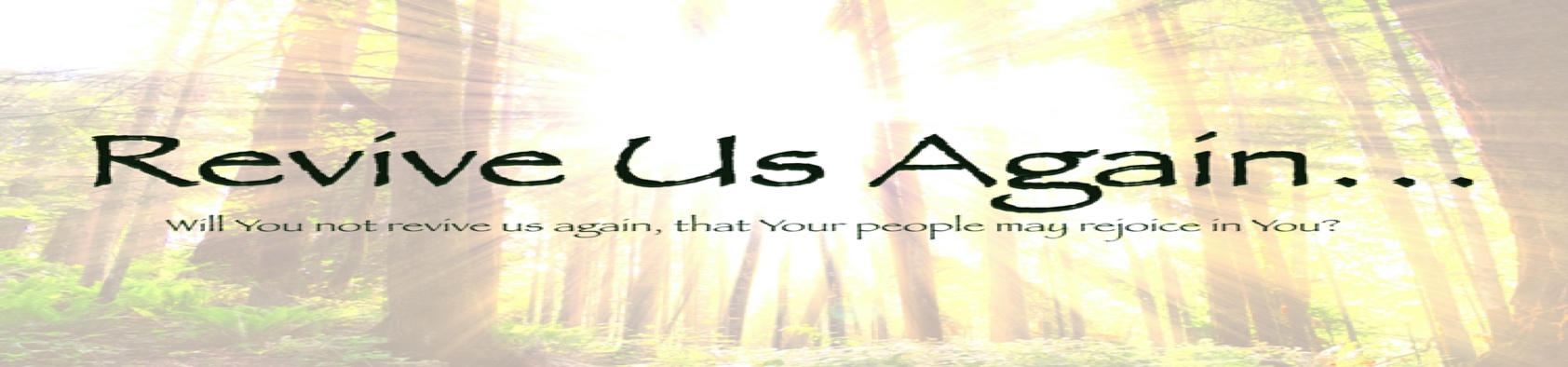 “REVIVE US AGAIN!		…THE PEOPLE IN REVIVAL”	              August 16, 2020	Dr. Kevin Clarkson2 Chronicles 7: 13-14True Revival is for the church, for those who know the Lord – bringinga quickening of spiritual life, a return to our first love, a repenting fromour sins and passivity. It brings a “season of refreshing,” and involvesthe miracle of Heaven touching earth in a fresh, powerful way! If enoughof God’s people are involved and surrendered, it results in a SpiritualAwakening in the region or even nation, resulting in many peopleoutside the church coming to know Christ and experiencing trueconversion and life change, with the result that society itself is impacted.1. The People of the Lord (v.14)	“If MY People…”	     Not the leaders of society, politics, education, or entertainment	     God’s eye is on the Church house, not the White House!	     1 Cor. 6:19-20 Or do you not know that your body is the temple of the		Holy Spirit who is in you, whom you have from God, and you are		not your own? 20 For you were bought at a price; therefore glorify		God in your body and in your spirit, which are God’s.     NKJV	      2 Cor. 6:16-18 And what agreement has the temple of God with idols? For you are the temple of the living God. As God has said:“I will dwell in them and walk among them. I will be their God,And they shall be My people.” 17 Therefore “Come out from among themAnd be separate, says the Lord. Do not touch what is unclean,And I will receive you.” 18 “I will be a Father to you, and you shall be My sons and daughters, Says the Lord Almighty.”        NKJV	       Different, Distinct, Devoted	  “which are called by MY NAME…”	       Israel = “prince of God”	Christian = “miniature Christ”		Acts 11:26 And when he had found him, he brought him to Antioch.		So it was that for a whole year they assembled with the church and		taught a great many people. And the disciples were first called Christians		in Antioch.		NKJV		Matt. 5:16 Let your light so shine before men, that they may see your		good works and glorify your Father in heaven.   	NKJV2.  The People of the Land (v.14)      God starts with His Own, but always has others in mind!2 Peter 3:9 The Lord is not slack concerning His promise, as some count slackness, but is longsuffering toward us, not willing that any should perishbut that all should come to repentance.		NKJV	Philip & Ethiopian treasurer / Ananias & Saul of Tarsus / Peter & Cornelius			(outside & inside)		John 15: 26-27 “But when the Helper comes, whom I shall send to you from the Father, the Spirit of truth who proceeds from the Father, He will testify of Me.  27 And you also will bear witness, because you have been with Me from the beginning.	NKJV	Pentecost is the “gold standard” –Acts 2: 4-6 And they were all filled with the Holy spirit and began to		speak with other tongues, as the Spirit gave them utterance. 5 And		there were dwelling in Jerusalem Jews, devout men, from every nation		under heaven. 6 And when this sound occurred, the multitude came 		together, and were confused, because everyone heard them speak 		in his own language.		NKJVForgiveness, reconciliation, answered prayers, miracles, healing of “the land”